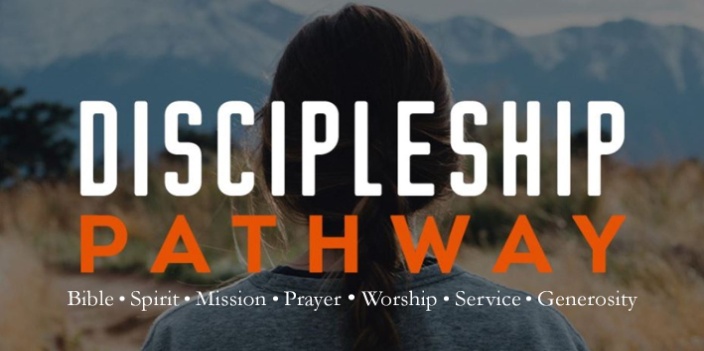 Matthew 28:18-201.	There is a Great CallJesus Christ has given us a CommandIt must be ObeyedIt is not the Great Suggestion but the Great CommissionJesus’ command is to Go!The command is Active, not PassiveIt is tempting to get into a Routine, but do not stay in your Comfort Zone2.	There is a Great NeedWe live in a Hurting world that has been Devastated by sinSin brought disastrous ConsequencesWe face an Unfinished jobOur Message is effective but our Methods are not3.	There is a Great AnswerWe must be Equipped and Empowered by the Holy SpiritIf you have accepted Jesus as your Lord and Savior and been baptized with His Holy Spirit, you have what you NeedWe must Stir the Passion in our HeartsReawaken Desire and Urgency for the Lost4.	Application: What do I do Now?Pray!Give!Go!Honolulu Assembly of God  Discipleship Pathway  March 6, 2022